日期課程/活動/講座/會議名稱107年7月13日107年度各里警義消隊及守望相助隊災情查報座談會課程/活動/講座/會議簡介：於座談會張貼海報，並進行簡報說明，宣導內容：性別友善、性別平權、保護母性、培養女力、弄璋弄瓦都是寶、家事共享不能少。課程/活動/講座/會議簡介：於座談會張貼海報，並進行簡報說明，宣導內容：性別友善、性別平權、保護母性、培養女力、弄璋弄瓦都是寶、家事共享不能少。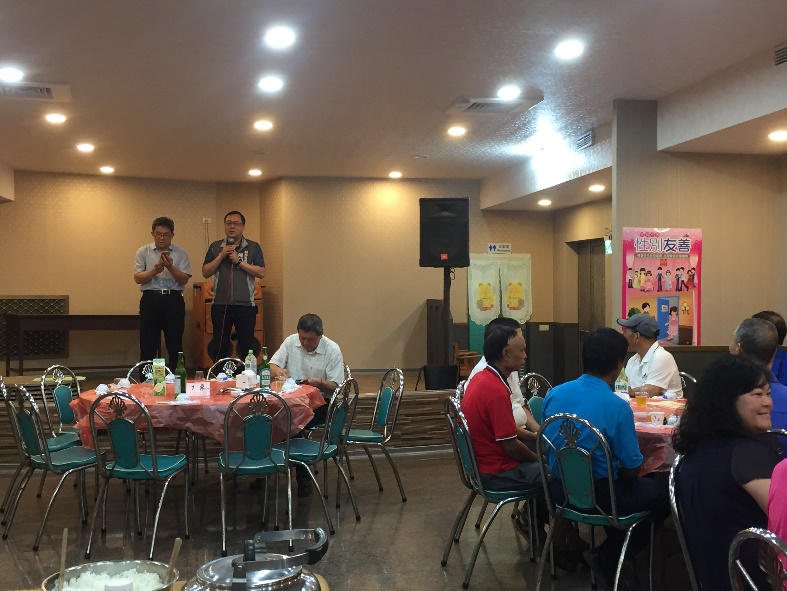 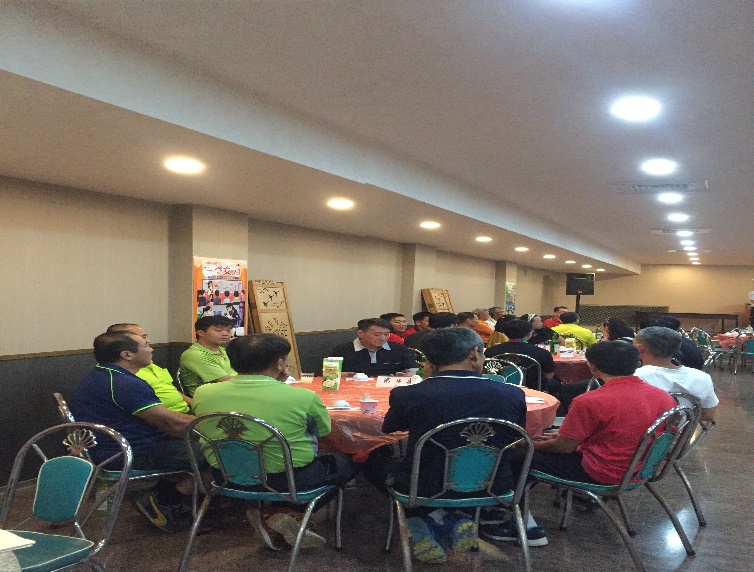 宣導性別友善宣導培養女力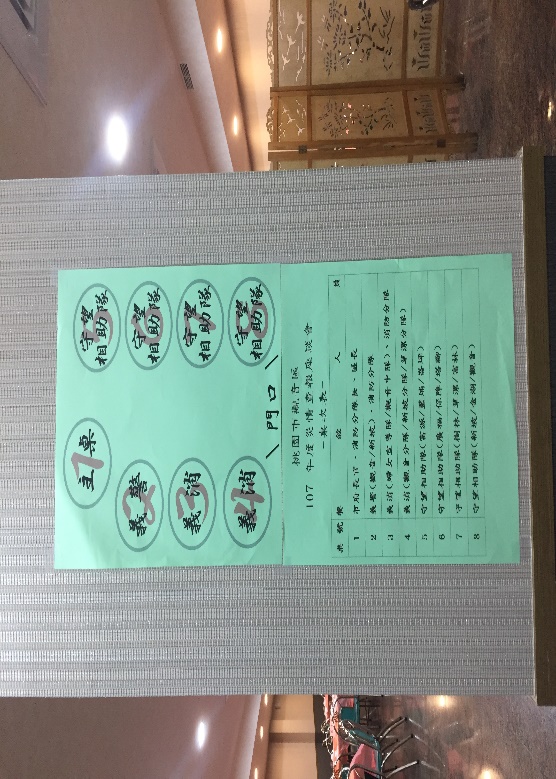 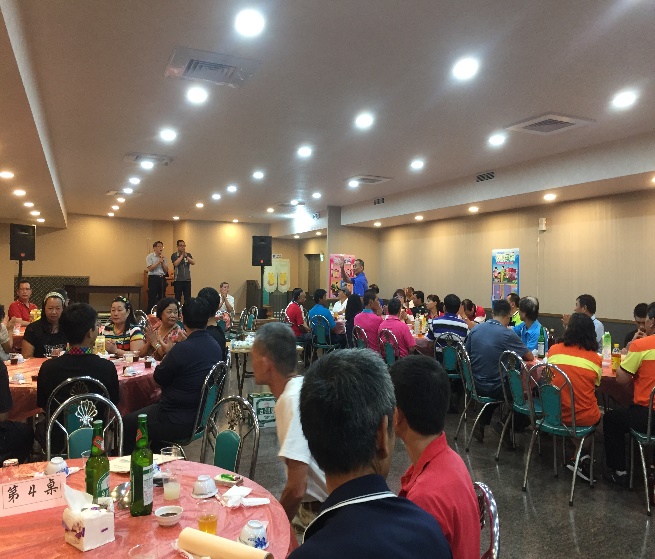 參加宣導對象本區各里警義消及守望相助隊員洪區長清淵宣導性別平權